Картотека дыхательной гимнастики для детей 6-7 лет.Подготовила воспитатель Левинова Л.В. (2020 год)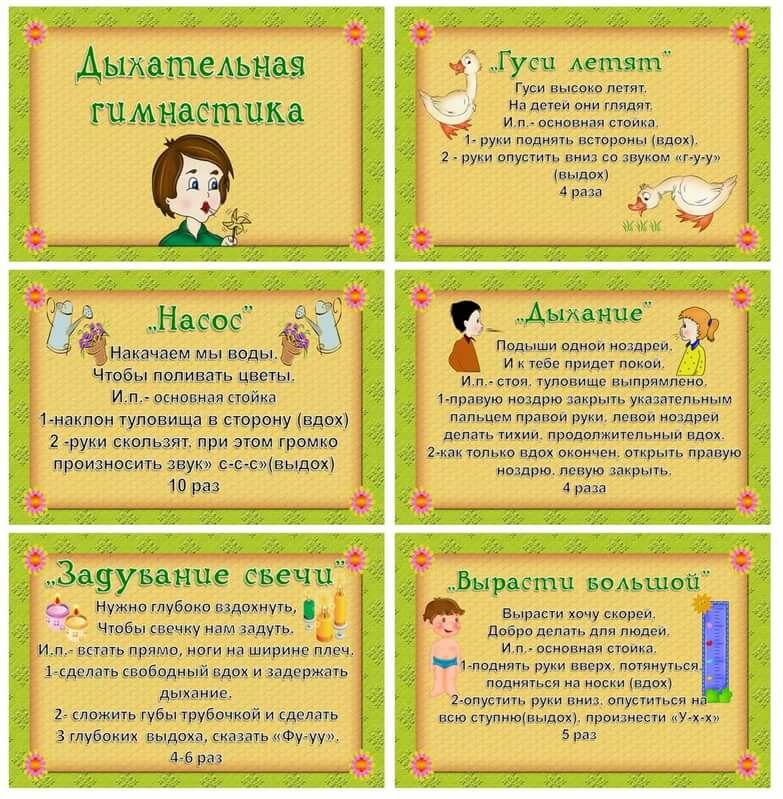 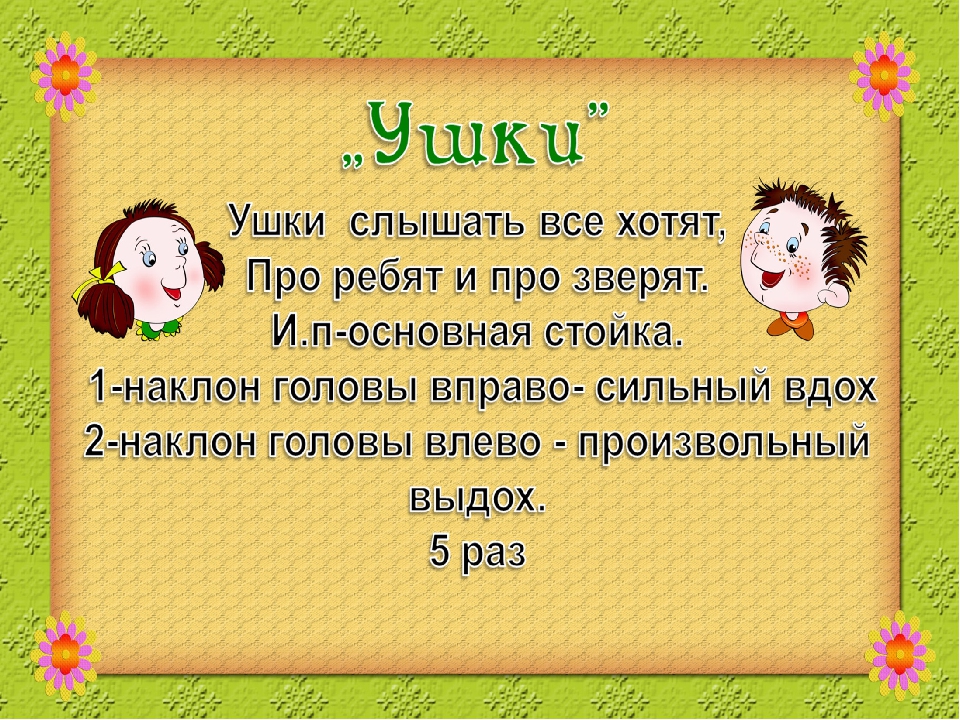 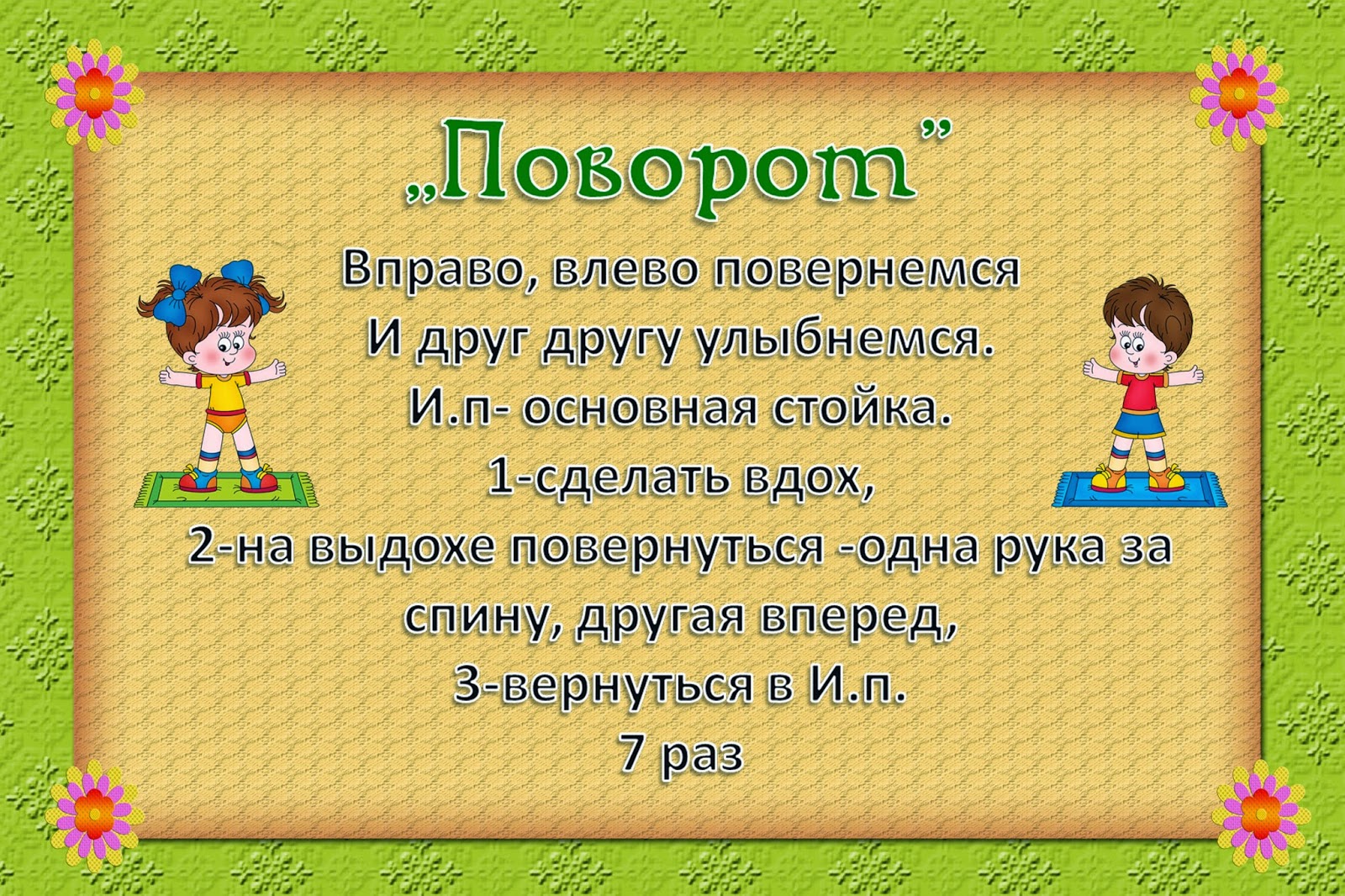 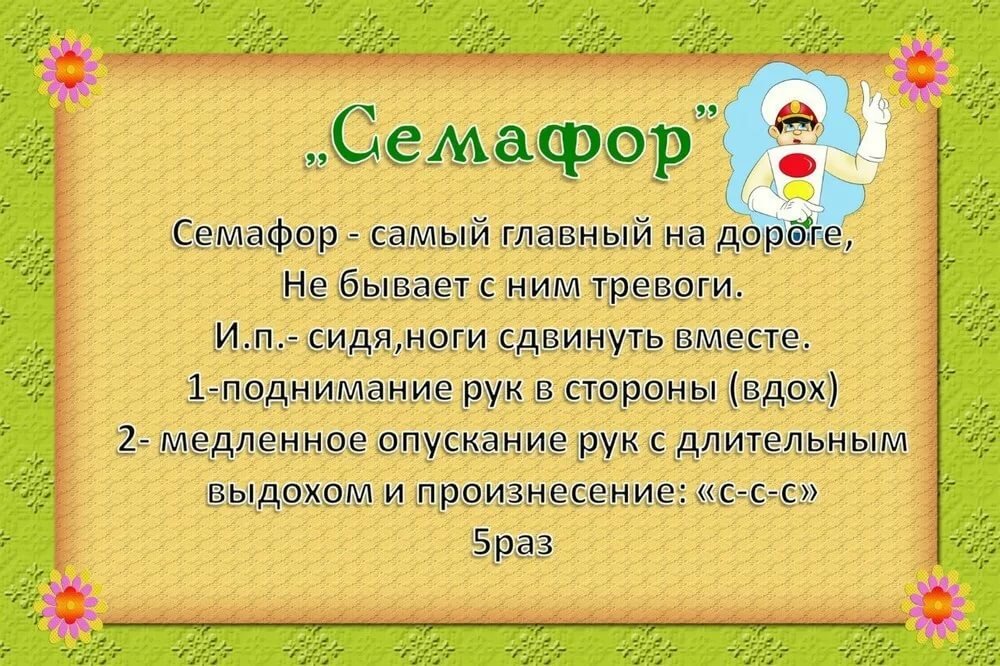 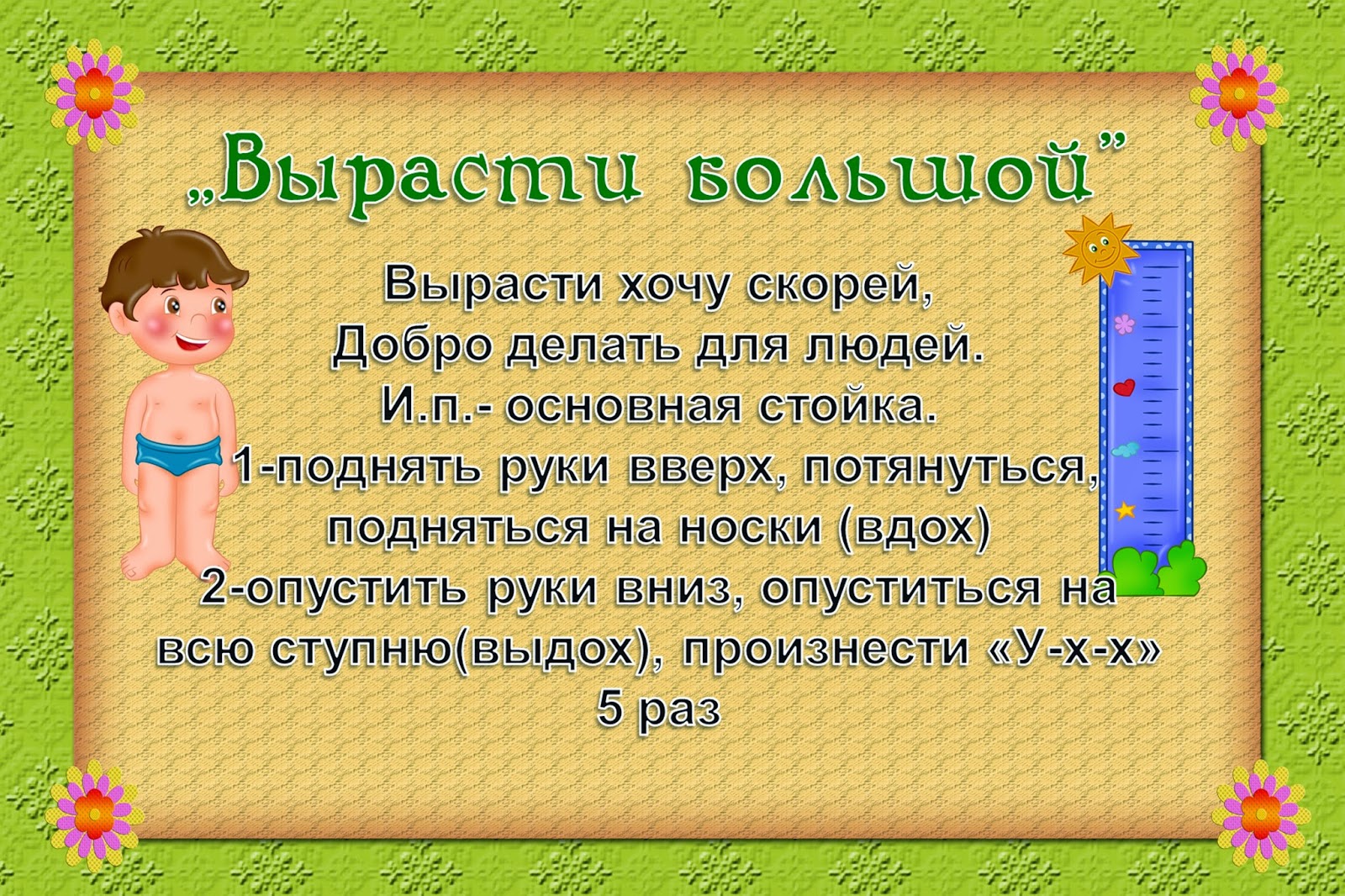 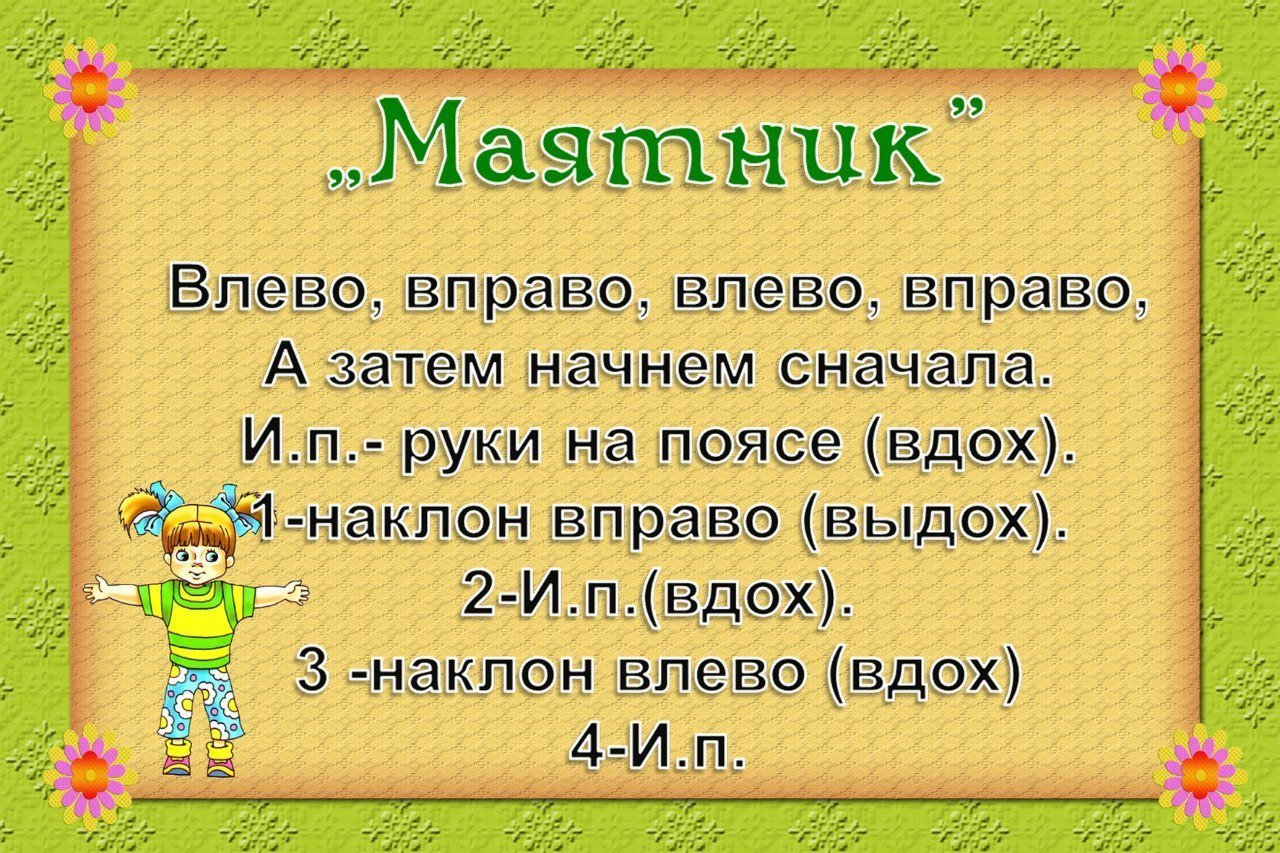 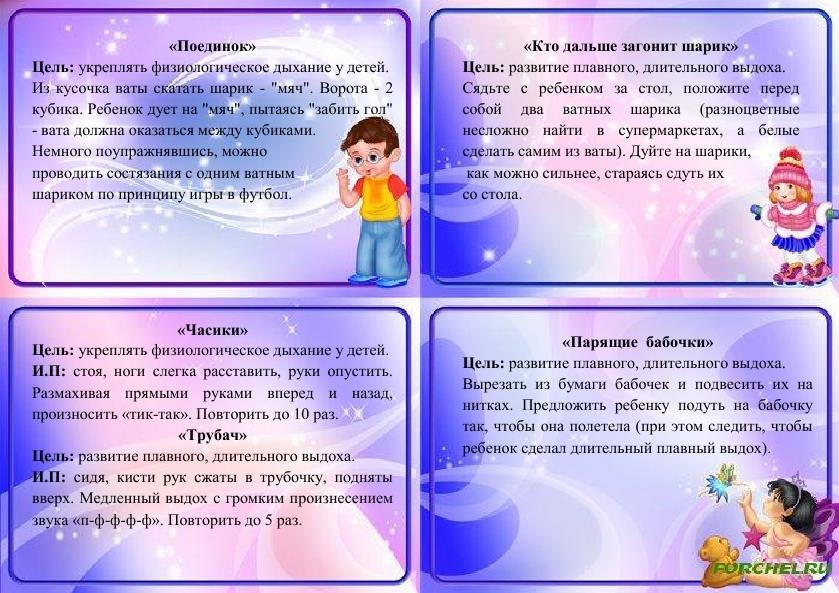 